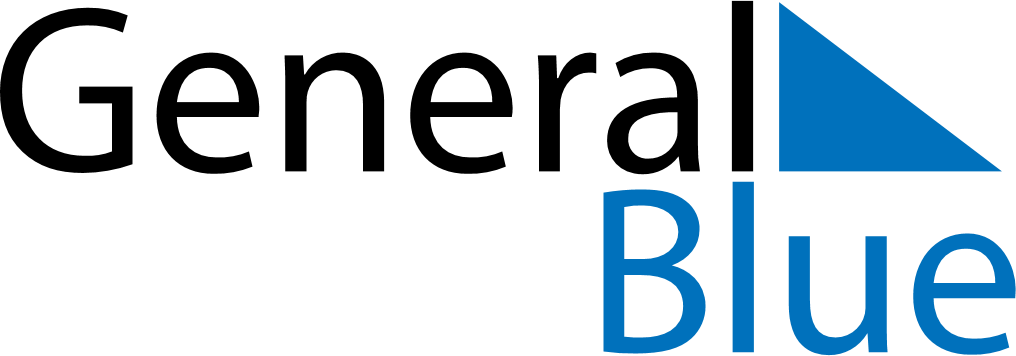 November 2024November 2024November 2024November 2024November 2024November 2024High Prairie, Alberta, CanadaHigh Prairie, Alberta, CanadaHigh Prairie, Alberta, CanadaHigh Prairie, Alberta, CanadaHigh Prairie, Alberta, CanadaHigh Prairie, Alberta, CanadaSunday Monday Tuesday Wednesday Thursday Friday Saturday 1 2 Sunrise: 8:51 AM Sunset: 6:07 PM Daylight: 9 hours and 16 minutes. Sunrise: 8:53 AM Sunset: 6:05 PM Daylight: 9 hours and 12 minutes. 3 4 5 6 7 8 9 Sunrise: 7:55 AM Sunset: 5:03 PM Daylight: 9 hours and 8 minutes. Sunrise: 7:57 AM Sunset: 5:01 PM Daylight: 9 hours and 3 minutes. Sunrise: 7:59 AM Sunset: 4:59 PM Daylight: 8 hours and 59 minutes. Sunrise: 8:01 AM Sunset: 4:57 PM Daylight: 8 hours and 55 minutes. Sunrise: 8:03 AM Sunset: 4:55 PM Daylight: 8 hours and 51 minutes. Sunrise: 8:05 AM Sunset: 4:53 PM Daylight: 8 hours and 47 minutes. Sunrise: 8:07 AM Sunset: 4:51 PM Daylight: 8 hours and 43 minutes. 10 11 12 13 14 15 16 Sunrise: 8:09 AM Sunset: 4:49 PM Daylight: 8 hours and 39 minutes. Sunrise: 8:11 AM Sunset: 4:47 PM Daylight: 8 hours and 35 minutes. Sunrise: 8:13 AM Sunset: 4:46 PM Daylight: 8 hours and 32 minutes. Sunrise: 8:16 AM Sunset: 4:44 PM Daylight: 8 hours and 28 minutes. Sunrise: 8:18 AM Sunset: 4:42 PM Daylight: 8 hours and 24 minutes. Sunrise: 8:20 AM Sunset: 4:40 PM Daylight: 8 hours and 20 minutes. Sunrise: 8:22 AM Sunset: 4:39 PM Daylight: 8 hours and 17 minutes. 17 18 19 20 21 22 23 Sunrise: 8:24 AM Sunset: 4:37 PM Daylight: 8 hours and 13 minutes. Sunrise: 8:26 AM Sunset: 4:36 PM Daylight: 8 hours and 10 minutes. Sunrise: 8:27 AM Sunset: 4:34 PM Daylight: 8 hours and 6 minutes. Sunrise: 8:29 AM Sunset: 4:33 PM Daylight: 8 hours and 3 minutes. Sunrise: 8:31 AM Sunset: 4:31 PM Daylight: 7 hours and 59 minutes. Sunrise: 8:33 AM Sunset: 4:30 PM Daylight: 7 hours and 56 minutes. Sunrise: 8:35 AM Sunset: 4:29 PM Daylight: 7 hours and 53 minutes. 24 25 26 27 28 29 30 Sunrise: 8:37 AM Sunset: 4:27 PM Daylight: 7 hours and 50 minutes. Sunrise: 8:39 AM Sunset: 4:26 PM Daylight: 7 hours and 47 minutes. Sunrise: 8:41 AM Sunset: 4:25 PM Daylight: 7 hours and 44 minutes. Sunrise: 8:42 AM Sunset: 4:24 PM Daylight: 7 hours and 41 minutes. Sunrise: 8:44 AM Sunset: 4:23 PM Daylight: 7 hours and 38 minutes. Sunrise: 8:46 AM Sunset: 4:22 PM Daylight: 7 hours and 35 minutes. Sunrise: 8:47 AM Sunset: 4:21 PM Daylight: 7 hours and 33 minutes. 